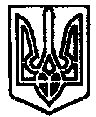 УКРАЇНА ПОЧАЇВСЬКА МІСЬКА РАДА ВОСЬМЕ СКЛИКАННЯТРЕТЯ СЕСІЯ РІШЕННЯВід «  » лютого 2021 року	№ ПРОЕКТПро затвердження звіту про виконання Програми«Соціальна підтримка малозабезпечених верств населення  Почаївської міської об’єднаної територіальної громади на 2019-2020 роки»На виконання положень Порядку розроблення та виконання місцевих цільових програм, затвердженого рішенням сесії Почаївської міської ради №792 від 12.04.2017 року , заслухавши звіт про виконання Програми « Соціальна підтримка малозабезпечених верств населення Почаївської міської об’єднаної територіальної громади на 2019-2020 роки», зі змінами, ст.26, 27 Закону України «Про місцеве самоврядування в Україні», Почаївська міська радаВИРІШИЛА:Затвердити звіт про виконання Програми « Соціальна підтримка малозабезпечених верств населення  Почаївської міської об’єднаної територіальної громади на 2019-2020 роки» , згідно з додатком 1 до рішення.Контроль за виконання даного рішення покласти на постійну комісію з питань фінансів, бюджету ,планування соціально-економічного розвитку, інвестицій та міжнародного співробітництваКоношевська М.В.Мамчур С.М.Бондар Г.В.Додаток 1до Порядку розроблення та виконання місцевих цільових програмІнформаціяпро стан виконання  цільової програми за 2020 рік
 (щорічна)  Головний розпорядник коштів програми        	    Почаївська міська радаВідповідальний виконавець програми          Почаївська міська радаПовна назва програми, ким і коли затверджена « Соціальна підтримка малозабезпечених верств населення Почаївської міської об’єднаної територіальної громади на  2019-2020 роки», затверджено рішенням сесії Почаївської міської ради № 1447 від 07.09.2018р.Замовник програми 			_______________________		_______________								(ПІБ)					(Підпис)Керівник програми			_______________________		_______________								(ПІБ)					(Підпис)Секретар міської ради								С.М. МамчурПідсумковий звіт щодо виконання місцевої цільової програми Основні даніСоціальна підтримка малозабезпечених верств населення Почаївської міської об’єднаної територіальної громади на 2019-2020 роки, затверджено рішенням Почаївської міської ради № 1447 від 07.09.2018р.Мета програми та результати її досягненняМета Програми полягає у:- здійсненні заходів, спрямованих на забезпечення права кожного громадянина на звернення для отримання матеріальної допомоги; - створенні умов для подолання негативних соціальних явищ , ефективної підтримки матеріального стану незахищених верств населення шляхом надання допомог; - надання матеріальної грошової допомоги на поховання деяким категоріям громадян, що визначені КМУ; - забезпечення соціального захисту населення. Очікування результати:- підвищення рівня соціального захисту населення;- отримання додаткових гарантій соціального захисту;- сприяння вирішення інших соціально-побутових питань.1.2. ФінансуванняВиконання заходів і завдань1.4. Оцінка ефективності виконання програми	Результативні показники Програми Виконання заходів і завдань Програми3.Аналіз використання коштів програми згідно з проведеними витратами *- отримувач коштівЗамовник програми 			_____Чубик А.В.__________________		_______________						(ПІБ)					(Підпис)Керівник програми			______Лівар Н.М._________________		_______________						(ПІБ)					(Підпис)Секретар міської ради								С.М. Мамчур№п/пЗміст заходуПередбачено фінансування на 2020 рік, 124000тис.грн.Передбачено фінансування на 2020 рік, 124000тис.грн.Профінансовано за звітній період,117000тис.грн.Профінансовано за звітній період,117000тис.грн.Здійснені заходи1.1.1. Надання одноразової матеріальної допомоги малозабезпеченим верствам населення, а також особам, які опинилися у скрутному становищі внаслідок непередбачуваних обставинВсього з них:кошти державного бюджету;кошти обласного бюджету;кошти міського бюджету;інші джерела фінансування94000 грн.Всього з них:кошти державного бюджету;кошти обласного бюджету;кошти міського бюджету;інші джерела фінансування91500 грн.Надано    _79   одноразових грошових допомог малозабезпеченим верствам населення21.2. Надання матеріальної допомоги на    поховання непрацюючих громадян      попоховання непрацюючих громадян-кошти міського бюджету25000 грн.-кошти міського бюджету22500грн.Надано  9 матеріальних допомог на поховання31.3. Надання матеріальної допомоги учасникам АТО-кошти міського бюджту5000грн.-кошти міського бюджету3000грн.Надано 3 матеріальних допомог учасникам АТОНазва програми Програма « Соціальної підтримки малозабезпечених верств населення Почаївської міської об’єднаної територіальної громади  на 2019-2020 роки»Ініціатор розроблення програмиВиконавчий комітет Почаївської міської радиДата ,номер і назва розпорядчого документа органу  влади про розроблення програмиЗУ «Про звернення громадян»,ЗУ » Про соціальні послуги»,ЗУ «Про місцеве самоврядування в Україні»Постанова КМУ «Про затвердження порядку надання допомоги на поховання деяких категорій осіб виконавцю волевиявлення померлого, або особі, яка зобов’язалася поховати померлого.»Розробник програмиВиконавчий комітет Почаївської міської радиУчасники програмиВиконавчий комітет Почаївської міської ради, відділи Почаївської міської радиВідповідальний виконавець програмиПочаївська міська радаМета програми- забезпечення соціального захисту  населення;- надання матеріальної допомоги жителям , які опинилися у складних  життєвих обставинах;- надання грошової допомоги, в тому числі і на поховання.Термін реалізації програми2019-2020 рокиЗагальний обсяг фінансування270500 грн.Очікувані результати виконання програми- підвищення рівня соціального захисту малозабезпечених жителів громади;- отримання  додаткових гарантій соціального захисту;- сприяння вирішення інших соціально-побутових питань;Контроль за виконанням програмиПостійна комісія з питань освіти , культури , охорони здоров’я, молоді ,спорту та соціального захисту населення.Назва напряму діяльності.Джерела фінансуванняОрієнтовні обсяги фінансуванняОрієнтовні обсяги фінансуванняОрієнтовні обсяги фінансуванняОчікуваний результатОчікуваний результатНазва напряму діяльності.Джерела фінансування201920192020Очікуваний результатОчікуваний результат1.Надання соціальних послуг у вигляді додаткових соціальних гарантійМісцевий бюджет11050011050094000Отримання додаткових гарантій соціального захисту населення, поліпшення їх соціально-психологічного стану, підтримка малозабезпечених верств населення.Отримання додаткових гарантій соціального захисту населення, поліпшення їх соціально-психологічного стану, підтримка малозабезпечених верств населення.1.Надання соціальних послуг у вигляді додаткових соціальних гарантійМісцевий бюджет300003000025000Надання допомоги на поховання.Надання допомоги на поховання.1.Надання соціальних послуг у вигляді додаткових соціальних гарантійМісцевий бюджет600060005000Допомога учасникам АТОДопомога учасникам АТОВсього:270500270500270500Назва напряму діяльності.Перелік заходівПередбачене фінансування  заходуПередбачене фінансування  заходуВиконавціДжерела фінансуванняПрофінансованоПрофінансованоОчікуваний результатНазва напряму діяльності.Перелік заходів2019р.2020р.ВиконавціДжерела фінансування2019р.2020р.Очікуваний результат1.Надання соціальних послуг у вигляді додаткових соціальних гарантій1.1.Надання одноразової матеріальної допомоги малозабезпеченим верствам населення, а також особам які опинилися у скрутному становищі внаслідок непередбачуваних обставин.110500грн.94000 грн.Почаївська міська радаМісцевий бюджет110000грн.91500 грн.Отримання додаткових гарантій соціального захисту, поліпшення соціально-психологічного стану ,підтримка малозабезпечених верств населення.1.Надання соціальних послуг у вигляді додаткових соціальних гарантій1.2.Надання матеріальної допомоги на поховання непрацюючих громадян.30000 грн.25000грнПочаївська міська радаМісцевий бюджет27500грн.22500 грн.Надання допомоги на поховання.1.Надання соціальних послуг у вигляді додаткових соціальних гарантій1.3.Надання матеріальної допомоги учасникам АТО6000 грн.11000 грн.Почаївська міська радаМісцевий бюджет5000грн.3000грн.Допомога учасникам АТО№Назва завданняНайменування показникаОдиниця виміру.Одиниця виміру.№Назва завданняНайменування показника2019р.2020р.11.Надання соціальних послуг у вигляді додаткових соціальних гарантій.Кількість  одноразових матеріальних допомог малозабезпеченим верствам населенняКількість затрачених коштівПоказник ефективності:Середня вартість одної матеріальної допомоги.63 ос.74000 грн.1166 грн.77 ос.91500 грн.1158,22 грн.Надання матеріальної допомоги на поховання непрацюючих громадян.Кількість затрачених коштів.Показник ефективності:Середня вартість одної матеріальної допомоги.11 ос.27500грн.2500 грн.9 ос.22500 грн.2500 грн.Надання матеріальної допомоги учасникам АТО.Кількість затрачених коштів.Показник ефективності:Середня вартість одної матеріальної допомоги.5 ос.5000 грн.1000 грн.3 ос.3000 грн.1000 грн.Відповідальний виконавецьПочаївська міська рада№ з/пЗаплановані заходиЗаплановані заходиЗаплановані заходиЗаплановані заходиФактично проведені заходиФактично проведені заходиФактично проведені заходиФактично проведені заходиФактично проведені заходи№ з/пНазва, зміст заходуКПКВКЕКВПлановане фінансування, грнДата проведенняНазва, зміст заходуКПКВКЕКВФактичне фінансування (касові видатки), грн1Надання одноразової матеріальної допомоги малозабезпеченим  верствам населення, а також особам , які опинилися у скрутному становищі внаслідок непередбачуваних обставин0113242204500Надання одноразової матеріальної допомоги малозабезпеченим  верствам населення, а також особам , які опинилися у скрутному становищі внаслідок непередбачуваних обставин01132422015002Надання матеріальної допомоги на поховання непрацюючих громадян011324255000Надання матеріальної допомоги на поховання непрацюючих громадян0113242500003Надання матеріальної допомоги учасникам АТО011324211000Надання матеріальної допомоги учасникам АТО01132428000	Всього	Всього	Всього	Всього270500259500№ з/пНазва заходуОдиниці виміруКількістьСума витратКонтрагент *1Надання одноразової матеріальної допомоги малозабезпеченим  верствам населення шт.172201500грн.2Надання матеріальної допомоги на поховання непрацюючих громадяншт.2050000 грн.3Надання матеріальної допомоги учасникам АТОшт.88000 грн.ВсьогоВсьогошт200259500